Руководство пользователя. Медсестра прививочного кабинетаБЦ МедицинаExported on 04.08.2022Список терминов и сокращенийСписок терминов и сокращенийТермины и сокращения, используемые в документе, приведены ниже.Table 1 Список терминов и сокращенийВведениеАРМ медсестры прививочного кабинета предназначено для медсестры прививочного кабинета и позволяет выполнять следующие задачи:учет проведенных прививок: учет выполненных и плановых прививок организован как специализированный раздел единой амбулаторной карты пациента, в котором в хронологическом порядке имеются документы о плановых и выполненных прививках;ввод реакций и осложнений на проведенные прививки;персонифицированный учет и списание вакцин при выполнении прививки.Перед началом работы с компонентом "Медсестра прививочного кабинета" ознакомьтесь с руководством пользователя "Основы работы с Системой", где описаны общие принципы работы с интерфейсами. Также выполните настройки Системы в соответствии с руководством администратора "Администратор системы" (настройка пользователей, настройка ролей пользователям, настройка меню и доступа) и настройки компонента в соответствии с руководством администратора "Вакцинопрофилактика". Настройки выполняются Администратором Системы.

АРМ медсестры прививочного кабинета. Медсестра прививочного кабинетаАРМ медсестры разработано для массового выполнения, редактирования, удаления прививок (проб) и проверки реакций в детских поликлиниках, дошкольных и школьных учреждениях.Для работы в АРМ медсестры прививочного кабинета выполните следующие действия:выберите пункт главного меню "Учет" → "Вакцинопрофилактика" → "АРМ прививочной медсестры". Откроется АРМ прививочной медсестры;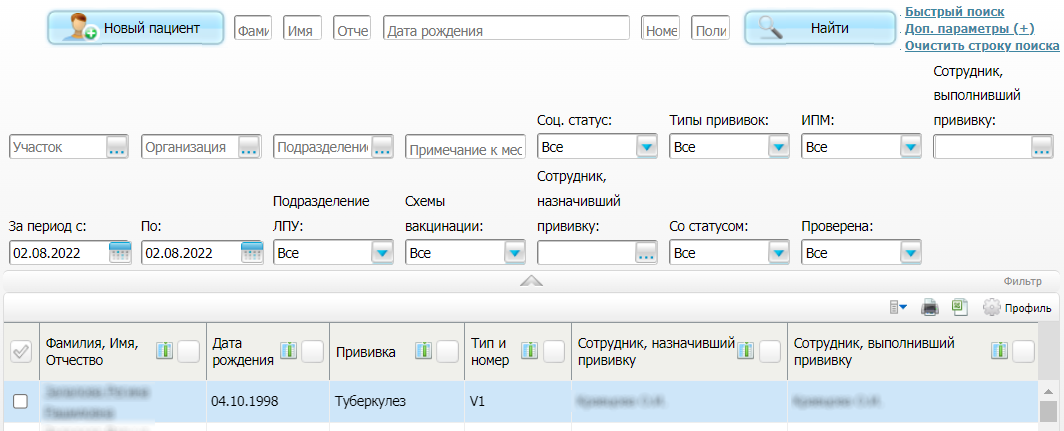 Figure 1 АРМ прививочной медсестрызаполните поля фильтра. Для поиска достаточно заполнить одно из полей;Заполнение полей фильтраTable 2 Описание полей фильтранажмите на кнопку "Найти". Отобразится список пациентов с назначенными прививками. Рядом с каждой прививкой/пробой имеется значок, при нажатии на который открывается соответствующее окно.Термин, сокращениеОпределениеАО "БАРС Груп"Акционерное общество "БАРС Груп"АРМАвтоматизированное рабочее местоБЦЖBCG, бацилла Кальметта – Герена, выполняется при вакцинации против туберкулезаЛПУЛечебно-профилактическое учреждениеМИБПМедицинские иммунобиологические препаратыМКБ-10Международная классификация болезнейРоспотребнадзорФедеральная служба по надзору в сфере защиты прав потребителей и благополучия человекаОГРНОсновной государственный регистрационный номерСистема, МИСМедицинская информационная система "БАРС. Здравоохранение-МИС"ФИОФамилия, имя, отчествоЭМКЭлектронная медицинская картаНаименование поляПояснениеФамилияВведите вручную фамилию пациентаИмяВведите вручную имя пациентаОтчествоВведите вручную отчество пациентаДата рожденияВведите вручную дату рождения пациентаНомер карты пациентаВведите вручную номер карты пациентаПолисВведите вручную номер полиса пациентаУчастокУкажите участок МО. Для этого нажмите на кнопку . Откроется окно "Подразделения и участки (ЛПУ)", в котором выберите нужное значение и нажмите на кнопку "Ок"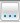 ОрганизацияУкажите организацию. Для этого нажмите на кнопку . Откроется окно "Контрагенты: юридические лица", в котором выберите нужное значение и нажмите на кнопку "Ок"Подразделение, класс, группаУкажите подразделение/класс/группу. Для этого нажмите на кнопку . Откроется окно "Социальные положения", в котором выберите нужное значение и нажмите на кнопку "Ок"Примечание к месту работы/учебыВведите вручную примечание к месту работы/учебыСоц. статусВыберите соц. статус из выпадающего спискаТипы прививокВыберите тип прививки из выпадающего спискаИПМВыберите иммунопрофилактическое мероприятие из выпадающего спискаСотрудник, выполнивший прививкуВыберите сотрудника, выполнившего прививку. Для этого нажмите на кнопку . Откроется окно "Персонал", в котором выберите нужное значение и нажмите на кнопку "Ок"За период с, поУкажите необходимый период планируемой прививки с помощью календаря или вручнуюПодразделение ЛПУВыберите подразделение МО из выпадающего спискаСхемы вакцинацииВыберите схемы вакцинации из выпадающего спискаСотрудник, назначивший прививкуВыберите сотрудника, назначившего прививку. Для этого нажмите на кнопку . Откроется окно "Персонал", в котором выберите нужное значение и нажмите на кнопку "Ок"Со статусомВыберите статус прививки из выпадающего спискаПроверенаВыберите статус прививки из выпадающего спискаЗначокНаименование значкаПояснение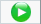 Выполнить прививкуПри нажатии на значок открывается окно "Выполнение прививки". Работа в окне подробно описана в блоке "Выполнение одной прививки" раздела "Выполнение прививок пациенту" руководства пользователя "Вакцинопрофилактика"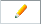 Редактировать выполненную прививкуПри нажатии на значок открывается окно "Редактирование прививки". Работа в окне подробно описана в блоке "Редактирование прививки" раздела "Доступные действия с назначенными прививками" руководства пользователя "Вакцинопрофилактика".Примечание – Окно "Редактирование прививки" также открывается при выборе соответствующего пункта контекстного меню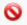 ОтказЗначок отображается у прививок со статусом "Отказ" или "Медотвод". При нажатии на значок открывается окно "Выполнение прививки" для просмотра параметров отказа/медотводаПримечанияЧтобы отметить не явившихся на прививку пациентов, установите флажок(и) в первом столбце и выберите пункт контекстного меню "Изменить статус – Не явился". Статус изменится на "Не явился".Чтобы удалить прививку, выберите пункт контекстного меню "Удалить".Чтобы перейти к прививочной карте пациента, нажмите на ссылку с ФИО пациента.